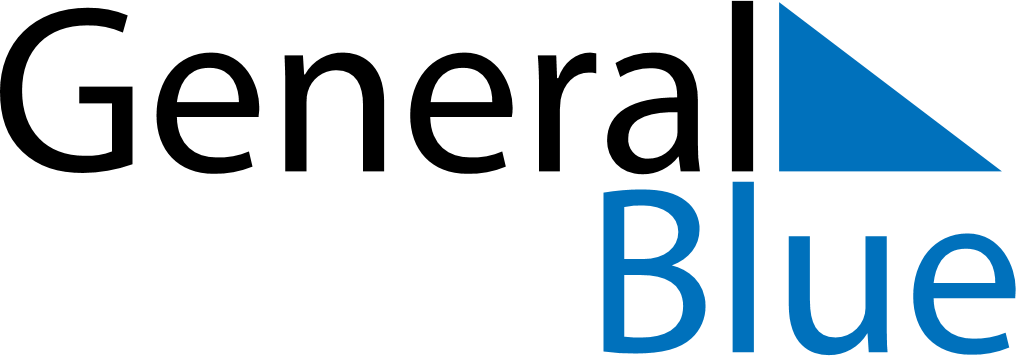 April 2028April 2028April 2028TurkeyTurkeySundayMondayTuesdayWednesdayThursdayFridaySaturday1234567891011121314151617181920212223242526272829National Sovereignty and Children’s Day30